Министерство образование и науки Российской ФедерацииФедеральное государственное бюджетное образовательное учреждение высшего образования«Национальный исследовательский университет «МЭИ»»Институт тепловой и атомной энергетикиКафедра «Технологии воды и топлива»Направление подготовки 13.03.01Отчетпо учебной (ознакомительной) практике студента первого курсаАвтор отчета:	                  Горбунов А.А.Место прохождение практики:                               НИУ «МЭИ», кафедра «Технологии воды и топлива»Сроки прохождение практики:			             04.07.16-15.07.16Москва 2016Этюд 4. Решатели или Великолепная семерка Mathcad.«Великолепная семёрка» в пакете Mathcad – это семь встроенных функций, которые используют различные численные методы. С помощью этих функций можно решать уравнения или системы уравнений.Рассмотрим эти функции на примерах задач.Задача 1. Велосипедист едет из пункта А в пункт Б (S = 3 км), причём ветер направлен в сторону движения велосипедиста (ветер дует в спину). Затем велосипедист возвращается в исходный пункт и едет против ветра. Весь путь велосипедист прошёл за 1 час 15 минут. Какова скорость ветра, если собственная скорость велосипедиста v = 5 км/ч?Решение. В нашей задаче время в пути t – это суммарное время, затраченное на поездку в одну сторону (по направлению ветра) и в обратную сторону (против ветра). Поэтому наше уравнение будет иметь вид: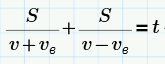 0. solveРешим полученное уравнение с помощью команды solve (symbolic math – символьная математика).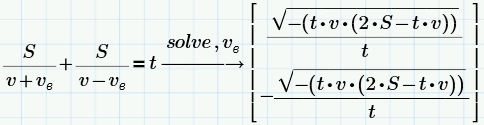 Мы получили два корня уравнения. Мы видим, что один из корней уравнения отрицательный, а так как скорость ветра не может быть отрицательной величиной, то берём второй корень.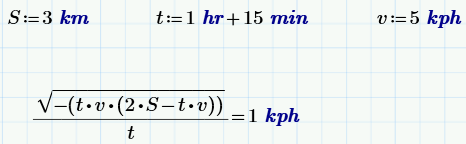 1. root + rootИспользуем команду root для решения уравнения. Root(f(x),x,[a,b]) возвращает значение переменной x , для которого функция f принимает нулевое значение. Если указаны параметры a и b , функция root находит значение x на этом интервале.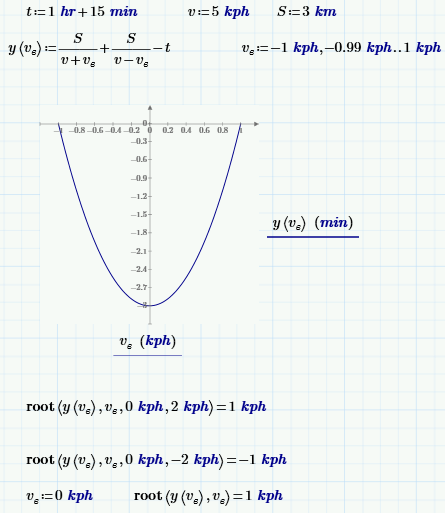 Уравнение движения велосипедиста можно преобразовать в квадратное с помощью оператора simplify и оператора coeffs. Оператор simplify (упростить) приводит левую часть исходного выражения к общему знаменателю, умножает обе части уравнения на полученный знаменатель и переносит все слагаемые в левую часть уравнения. Таким способом выделяется функция, которая приравнена к нулю. Оператор coeffs находит коэффициенты этой функции.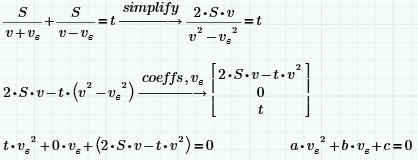 2. polyrootsЕсли выражение представляет собой полином (квадратный, например), то можно найти все его нули, использовав ещё одну функцию из «великолепной семёрки» - функцию polyroots, имеющую в качестве аргумента вектор коэффициентов полинома и возвращающую его нули.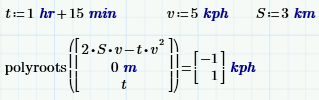 3. FindЧтобы показать работу ещё одной функции из «великолепной семерки», добавим в нашу задачу ещё одного велосипедиста.Задача 2. Из двух пунктов А и Б навстречу друг другу одновременно выехали два велосипедиста, причём первый велосипедист едет по направлению ветра, а второй велосипедист едет против ветра. Они встречаются в точке, делящей этот участок дороги в золотом соотношении. Найти скорость второго велосипедиста v₂ и скорость ветра, если известна скорость первого велосипедиста v₁ = 7 км/ч, расстояние между пунктами S = 3 км и время t = 20 мин движения велосипедистов до встречи. Решение. Напишем уравнение золотого сечения применительно к нашей задаче и решим его аналитически, получив нужную формулу.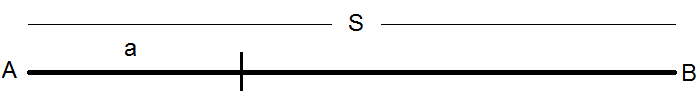 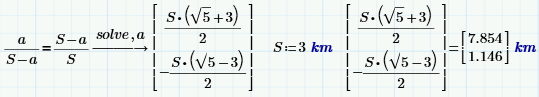 Оператор solve выдал два решения, из которых нам подходит только второе – 1.146 km, так как первое лежит вне рассматриваемого отрезка.Решим нашу задачу с помощью функции Find. Встроенная функция Find меняет значение своих аргументов, начиная от начального приближения так, чтобы уравнения системы превратились в тождества.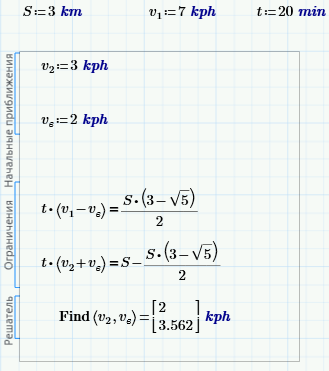 4. lsolveПоскольку система двух алгебраических уравнений движения двух велосипедистов навстречу друг другу линейна, то можно применить ещё одну функцию из «великолепной семёрки» - функцию lsolve.Функция lsolve имеет два аргумента: матрицу коэффициентов при неизвестных СЛАУ (это у нас М) и вектор свободных членов V. Функция lsolve возвращает вектор найденных значений неизвестных. При решении СЛАУ с помощью функции lsolve начальные предположения вводить не нужно.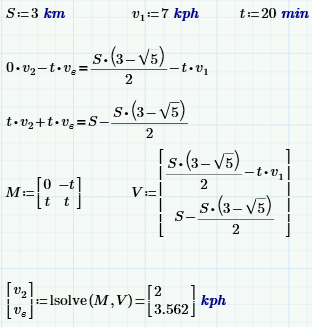 5 и 6. Minimize и MaximizeПокажем работу функций Minimize и Maximize на примере другой задачи.Задача 3. Определить скорость производства велосипедов – скорость, при которой затраты на их эксплуатацию будут минимальны.Решение. Затраты на эксплуатацию велосипедов состоят из двух частей: почасовой оплаты работников, обратно пропорциональной скорости производства велосипедов, и затрат на электричество для станков, пропорциональных квадрату скорости производства велосипедов.Пусть а – почасовая оплата работников, b – затраты на электричество для станков, v – скорость производства велосипедов.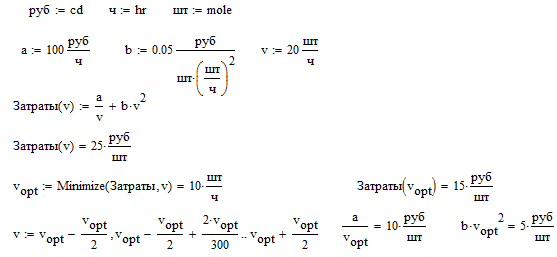 Функция Minimize меняет значение своего второго аргумента, начиная от заданного предполагаемого значения (у нас это 20 шт/ч) так, чтобы значение первого аргумента (целевой функции Затраты) приняло минимальное значение. Если бы мы не минимизировали затраты, а максимизировали, например, прибыть работников, то нужно было бы при решении такой задачи использовать функцию Maximize.7. MinerrТеперь используем последнюю функцию «великолепной семёрки» - функцию Minerr (Minimal Error – минимальная ошибка). Функция Minerr возвращает значения своих аргументов, при которых система уравнений будет максимально приближена к системе тождеств.Функция Minerr является самой главной функцией, поскольку она может заменить практически все функции «великолепной семёрки».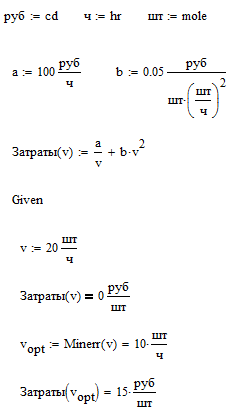 Заключение.Каждая из рассмотренных функций «великолепной семёрки Mathcad» обладает своими особенностями и ограничениями. Прежде чем приступить к работе, следует подумать, каким из операторов будет лучше всего сделать поставленную задачу. Любому человеку необходимо (а иногда и достаточно) освоить «великолепную семёрку», особенности численных, графических и аналитических методов решения задач, чтобы успешно решать задачи.